Cale Green Primary School
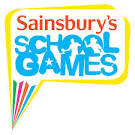 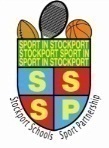 Evidencing the impact of the PE and Sport PremiumEvidencing the impact of the PE and Sport PremiumEvidencing the impact of the PE and Sport PremiumEvidencing the impact of the PE and Sport PremiumEvidencing the impact of the PE and Sport PremiumEvidencing the impact of the PE and Sport PremiumAmount of Grant Received       £18040   Amount of Grant Spent £17,357£17357 Spent to date DateMarch 2018Updated July 2021RAG rated progress: oRed - needs addressingAmber - addressing but further improvement neededGreen – achieving  consistentlyRAG rated progress: oRed - needs addressingAmber - addressing but further improvement neededGreen – achieving  consistentlyRAG rated progress: oRed - needs addressingAmber - addressing but further improvement neededGreen – achieving  consistentlyRAG rated progress: oRed - needs addressingAmber - addressing but further improvement neededGreen – achieving  consistentlyRAG rated progress: oRed - needs addressingAmber - addressing but further improvement neededGreen – achieving  consistentlyRAG rated progress: oRed - needs addressingAmber - addressing but further improvement neededGreen – achieving  consistentlyKey indicator 1: The engagement of all pupils in regular physical activity – Chief Medical Officer guidelines recommend that primary school children undertake at least 30 minutes of physical activity a day in schoolKey indicator 1: The engagement of all pupils in regular physical activity – Chief Medical Officer guidelines recommend that primary school children undertake at least 30 minutes of physical activity a day in schoolKey indicator 1: The engagement of all pupils in regular physical activity – Chief Medical Officer guidelines recommend that primary school children undertake at least 30 minutes of physical activity a day in schoolKey indicator 1: The engagement of all pupils in regular physical activity – Chief Medical Officer guidelines recommend that primary school children undertake at least 30 minutes of physical activity a day in schoolKey indicator 1: The engagement of all pupils in regular physical activity – Chief Medical Officer guidelines recommend that primary school children undertake at least 30 minutes of physical activity a day in schoolKey indicator 1: The engagement of all pupils in regular physical activity – Chief Medical Officer guidelines recommend that primary school children undertake at least 30 minutes of physical activity a day in schoolKey indicator 1: The engagement of all pupils in regular physical activity – Chief Medical Officer guidelines recommend that primary school children undertake at least 30 minutes of physical activity a day in schoolKey indicator 1: The engagement of all pupils in regular physical activity – Chief Medical Officer guidelines recommend that primary school children undertake at least 30 minutes of physical activity a day in schoolKey indicator 1: The engagement of all pupils in regular physical activity – Chief Medical Officer guidelines recommend that primary school children undertake at least 30 minutes of physical activity a day in schoolKey indicator 1: The engagement of all pupils in regular physical activity – Chief Medical Officer guidelines recommend that primary school children undertake at least 30 minutes of physical activity a day in schoolKey indicator 1: The engagement of all pupils in regular physical activity – Chief Medical Officer guidelines recommend that primary school children undertake at least 30 minutes of physical activity a day in schoolKey indicator 1: The engagement of all pupils in regular physical activity – Chief Medical Officer guidelines recommend that primary school children undertake at least 30 minutes of physical activity a day in schoolKey indicator 1: The engagement of all pupils in regular physical activity – Chief Medical Officer guidelines recommend that primary school children undertake at least 30 minutes of physical activity a day in schoolKey indicator 1: The engagement of all pupils in regular physical activity – Chief Medical Officer guidelines recommend that primary school children undertake at least 30 minutes of physical activity a day in schoolKey indicator 1: The engagement of all pupils in regular physical activity – Chief Medical Officer guidelines recommend that primary school children undertake at least 30 minutes of physical activity a day in schoolKey indicator 1: The engagement of all pupils in regular physical activity – Chief Medical Officer guidelines recommend that primary school children undertake at least 30 minutes of physical activity a day in schoolSchool focus with clarity on intended impact on pupils:Actions to achieve:Funding allocated:Funding allocated:Funding allocated:Evidence and impact:Evidence and impact:Evidence and impact:Sustainability and suggested next steps:Sustainability and suggested next steps:Sustainability and suggested next steps:17/1817/1818/1918/1918/1919/202020-2021Lunches & playtimes Employ coach to offer activities in the playground 2 x lunchtimes per week.Playground leaders are to roll out active lunchtimes across the rest of the week.Futsal coaches to run 2 x KS1 and KS2 sessions at lunchtime.£0£0£0Increase in school physical activity offer.Less behavior incidents at lunchtime and less recordings of incidents in lunchtime behavior book.Increase in school physical activity offer.Less behavior incidents at lunchtime and less recordings of incidents in lunchtime behavior book.Increase in school physical activity offer.Less behavior incidents at lunchtime and less recordings of incidents in lunchtime behavior book.Train more leaders & lunchtime staff to deliver active playgrounds.Leaders trained but not delivered active lunchtimes due to covid restrictions.Train more leaders & lunchtime staff to deliver active playgrounds.Leaders trained but not delivered active lunchtimes due to covid restrictions.Train more leaders & lunchtime staff to deliver active playgrounds.Leaders trained but not delivered active lunchtimes due to covid restrictions.Covid ImpactSee notesLaunch ‘Daily Dash’ / Mile a Day scheme across KS1 & KS2SSCo/PE Subject Leader to provide training on scheme to all class teachers.Aim for classes to do at least 2 sessions of the Daily Dash/Mile a Day per week.£0£0£0Increased fitness levels across the school.Increased fitness levels across the school.Increased fitness levels across the school.Maintain scheme into next academic year.Playground restrictions haveImpacted on Daily Dash/Mile a dayMaintain scheme into next academic year.Playground restrictions haveImpacted on Daily Dash/Mile a dayMaintain scheme into next academic year.Playground restrictions haveImpacted on Daily Dash/Mile a dayUse Living Streets Travel TrackerClasses to record daily children who walk, cycle, scoot etc to school. Badges given out as incentive and rewards.£0£0£0Evidence recorded and collated by CWEvidence recorded and collated by CWEvidence recorded and collated by CWContinue into next curriculum year.Continue into next curriculum year.Continue into next curriculum year.Introduce a Girls Active Club to the extracurricular programme8 girls & TA to attend girls active day run by SSPPE coordinator to have meeting with girls & discuss their activity choicePE coordinator to set up new after school club£0£0£0Increased participation by girls in extra-curricular activities – club registerIncreased participation by girls in extra-curricular activities – club registerIncreased participation by girls in extra-curricular activities – club registerReview club at end of year and attend Girls Active day 2019-2020Review club at end of year and attend Girls Active day 2019-2020Review club at end of year and attend Girls Active day 2019-2020CovidImpactIntroduce a Boys Active Club to the extracurricular programme8 boys & TA to attend boys active day run by SSPPE coordinator to have meeting with boys & discuss their activity choicePE coordinator to set up new after school club£0£0£0Increased participation by boys in extra-curricular activities – club registerIncreased participation by boys in extra-curricular activities – club registerIncreased participation by boys in extra-curricular activities – club registerReview club at end of year and attend Boys Active day 2019-2020Review club at end of year and attend Boys Active day 2019-2020Review club at end of year and attend Boys Active day 2019-2020CovidImpactMaintain curriculum at 2 hours physical activity/weekReview current PE timetable ensuring all pupils have a 2 hour offer of curriculum PEChildren receiving 30 mins+ activity on at least 2 days/weekIncreased fitness levelsFitness levels fell due to lockdown as reflected in the baseline assessments carried out on return to school after  lockdown.Children receiving 30 mins+ activity on at least 2 days/weekIncreased fitness levelsFitness levels fell due to lockdown as reflected in the baseline assessments carried out on return to school after  lockdown.Children receiving 30 mins+ activity on at least 2 days/weekIncreased fitness levelsFitness levels fell due to lockdown as reflected in the baseline assessments carried out on return to school after  lockdown.Ensure 2 hour offer stays in place2 hour offer has been in place when school not in lockdown.Ensure 2 hour offer stays in place2 hour offer has been in place when school not in lockdown.Ensure 2 hour offer stays in place2 hour offer has been in place when school not in lockdown.CovidImpactExtend Extra-Curricular OfferReview current extra-curricular programmeEmploy coaches to extend the offerTarget children to attend the Change for Life Club to be run by Change for life Champions.Swimming Club for children to achieve the expected standard.Offer a wide range of activities and target children to attend.Living Streets to encourage children to walk, scoot or bike to schoolSwimming£7110Annual costSwimming£7110Annual costSwimming£7110Annual costClubs to ensure there is an opportunity for children to reach the school target of 30 mins+ extra physical activity/dayIncrease in children walking, scooting or biking  to school. See Travel TrackerClubs to ensure there is an opportunity for children to reach the school target of 30 mins+ extra physical activity/dayIncrease in children walking, scooting or biking  to school. See Travel TrackerClubs to ensure there is an opportunity for children to reach the school target of 30 mins+ extra physical activity/dayIncrease in children walking, scooting or biking  to school. See Travel TrackerC4L champions to train up younger children.Involve more TAs in running/supporting extra-curricular activities.Track children’s participation, try and provide access to children who haven’t previously attended clubs.C4L champions to train up younger children.Involve more TAs in running/supporting extra-curricular activities.Track children’s participation, try and provide access to children who haven’t previously attended clubs.C4L champions to train up younger children.Involve more TAs in running/supporting extra-curricular activities.Track children’s participation, try and provide access to children who haven’t previously attended clubs.CovidImpactKey indicator 2: Raising the profile of PE & Whole School ImprovementThe profile of PE and sport being raised across the school as a tool for whole school improvementKey indicator 2: Raising the profile of PE & Whole School ImprovementThe profile of PE and sport being raised across the school as a tool for whole school improvementKey indicator 2: Raising the profile of PE & Whole School ImprovementThe profile of PE and sport being raised across the school as a tool for whole school improvementKey indicator 2: Raising the profile of PE & Whole School ImprovementThe profile of PE and sport being raised across the school as a tool for whole school improvementKey indicator 2: Raising the profile of PE & Whole School ImprovementThe profile of PE and sport being raised across the school as a tool for whole school improvementKey indicator 2: Raising the profile of PE & Whole School ImprovementThe profile of PE and sport being raised across the school as a tool for whole school improvementKey indicator 2: Raising the profile of PE & Whole School ImprovementThe profile of PE and sport being raised across the school as a tool for whole school improvementKey indicator 2: Raising the profile of PE & Whole School ImprovementThe profile of PE and sport being raised across the school as a tool for whole school improvementKey indicator 2: Raising the profile of PE & Whole School ImprovementThe profile of PE and sport being raised across the school as a tool for whole school improvementKey indicator 2: Raising the profile of PE & Whole School ImprovementThe profile of PE and sport being raised across the school as a tool for whole school improvementKey indicator 2: Raising the profile of PE & Whole School ImprovementThe profile of PE and sport being raised across the school as a tool for whole school improvementKey indicator 2: Raising the profile of PE & Whole School ImprovementThe profile of PE and sport being raised across the school as a tool for whole school improvementKey indicator 2: Raising the profile of PE & Whole School ImprovementThe profile of PE and sport being raised across the school as a tool for whole school improvementKey indicator 2: Raising the profile of PE & Whole School ImprovementThe profile of PE and sport being raised across the school as a tool for whole school improvementKey indicator 2: Raising the profile of PE & Whole School ImprovementThe profile of PE and sport being raised across the school as a tool for whole school improvementKey indicator 2: Raising the profile of PE & Whole School ImprovementThe profile of PE and sport being raised across the school as a tool for whole school improvementSchool focus with clarity on intended impact on pupils:Actions to achieve:Funding allocated:Funding allocated:Funding allocated:Evidence and impact:Evidence and impact:Evidence and impact:Sustainability and suggested next steps:Sustainability and suggested next steps:Sustainability and suggested next steps:17/1817/1817/1818/1918/1919/202020-20212020-2021Improving Behavior & Attitudes to Learning Targeting children with behavioral issue to extra-curricular clubsUse Daily Dash, Smile for a Mile etc to break from classroom when children become restlessEnter SEND events provided by SSSP£0£0£0More positive attitudes to learning – class teacher reportFewer instances of poor behavior in targeted groups - teacher observations and behavior records.Whole school targets met more effectivelyMore positive attitudes to learning – class teacher reportFewer instances of poor behavior in targeted groups - teacher observations and behavior records.Whole school targets met more effectivelyMore positive attitudes to learning – class teacher reportFewer instances of poor behavior in targeted groups - teacher observations and behavior records.Whole school targets met more effectivelyEnter more pupil premium events on Stockport SHAPES Alliance calendar.Limited children took part in SHAPES Family Challenges.Continue to monitor behavior.Check updated SEND pupilsEnter more pupil premium events on Stockport SHAPES Alliance calendar.Limited children took part in SHAPES Family Challenges.Continue to monitor behavior.Check updated SEND pupilsEnter more pupil premium events on Stockport SHAPES Alliance calendar.Limited children took part in SHAPES Family Challenges.Continue to monitor behavior.Check updated SEND pupilsCovidImpactCovidImpactHeightening awareness of Health & Well BeingDaily Dash encouraging pupils to be aware of changes in their fitness levelsand mental wellbeing.  Class teachers to use this as a platform to encourage pupils to promote attendance at  school/out of school clubs£0£0£0Pupils to become more aware and responsible for the importance of being physically activeHigher % take up of extra-curricular offerExtra curricular unable to happen due to covid ImpactPupils to become more aware and responsible for the importance of being physically activeHigher % take up of extra-curricular offerExtra curricular unable to happen due to covid ImpactPupils to become more aware and responsible for the importance of being physically activeHigher % take up of extra-curricular offerExtra curricular unable to happen due to covid Impacte.g. school values  / ethos ‘Learning and Living Together’ are complemented by sporting valuese.g. pupils understand the contribution of PA, SS & sport to their overall developmente.g. school values  / ethos ‘Learning and Living Together’ are complemented by sporting valuese.g. pupils understand the contribution of PA, SS & sport to their overall developmente.g. school values  / ethos ‘Learning and Living Together’ are complemented by sporting valuese.g. pupils understand the contribution of PA, SS & sport to their overall developmentRaise the profile of physical education across the school‘Spirit of the games values’ certificates presented  in school achievement assembliesWhole school approach to rewarding physically active & sports achievements e.g. assemblies Celebrating success through newsletters, website & social mediaSpirit of the Games award winners to be displayed on PE notice board£0£0£0Pupils understand the contribution of physical activity and sport to their overall development.Pupils understand the contribution of physical activity and sport to their overall development.Pupils understand the contribution of physical activity and sport to their overall development.Newsletters to continue to celebrate sporting success.School Twitter to celebrate sporting successFar less sporting events to celebrate due to covid.Newsletters to continue to celebrate sporting success.School Twitter to celebrate sporting successFar less sporting events to celebrate due to covid.Newsletters to continue to celebrate sporting success.School Twitter to celebrate sporting successFar less sporting events to celebrate due to covid.Key indicator 3: High Quality TeachingIncreased confidence, knowledge and skills of all staff in teaching PE and sportKey indicator 3: High Quality TeachingIncreased confidence, knowledge and skills of all staff in teaching PE and sportKey indicator 3: High Quality TeachingIncreased confidence, knowledge and skills of all staff in teaching PE and sportKey indicator 3: High Quality TeachingIncreased confidence, knowledge and skills of all staff in teaching PE and sportKey indicator 3: High Quality TeachingIncreased confidence, knowledge and skills of all staff in teaching PE and sportKey indicator 3: High Quality TeachingIncreased confidence, knowledge and skills of all staff in teaching PE and sportKey indicator 3: High Quality TeachingIncreased confidence, knowledge and skills of all staff in teaching PE and sportKey indicator 3: High Quality TeachingIncreased confidence, knowledge and skills of all staff in teaching PE and sportKey indicator 3: High Quality TeachingIncreased confidence, knowledge and skills of all staff in teaching PE and sportKey indicator 3: High Quality TeachingIncreased confidence, knowledge and skills of all staff in teaching PE and sportKey indicator 3: High Quality TeachingIncreased confidence, knowledge and skills of all staff in teaching PE and sportKey indicator 3: High Quality TeachingIncreased confidence, knowledge and skills of all staff in teaching PE and sportKey indicator 3: High Quality TeachingIncreased confidence, knowledge and skills of all staff in teaching PE and sportKey indicator 3: High Quality TeachingIncreased confidence, knowledge and skills of all staff in teaching PE and sportKey indicator 3: High Quality TeachingIncreased confidence, knowledge and skills of all staff in teaching PE and sportKey indicator 3: High Quality TeachingIncreased confidence, knowledge and skills of all staff in teaching PE and sportSchool focus with clarity on intendedimpact on pupils:Actions to achieve:Actions to achieve:Fundingallocated:Fundingallocated:Fundingallocated:Evidence and impact:Evidence and impact:Evidence and impact:Sustainability and suggestednext steps:Sustainability and suggestednext steps:Sustainability and suggestednext steps:17/1817/1818/1918/1919/2020202021Raise the quality of teaching across the schoolBuy in to Stockport SHAPES Alliance programme with SSCo PE coordinator to create a programme/timetable for SSCo Package A1.PE Subject Leader to review Steve Busby CPD programme and signpost teachers to the training relevant to them. Limited CPD due to covid.PE coordinator to advertise Stockport SHAPES Alliance CPD plan for the year to staff that would benefit from further support.Buy in to Stockport SHAPES Alliance programme with SSCo PE coordinator to create a programme/timetable for SSCo Package A1.PE Subject Leader to review Steve Busby CPD programme and signpost teachers to the training relevant to them. Limited CPD due to covid.PE coordinator to advertise Stockport SHAPES Alliance CPD plan for the year to staff that would benefit from further support.£5687£5687£5687SSCo and PE Subject Leader to carry lesson observations at the end of each block of work showing progress of teachers.LO not taken place due to covid.Increased high quality teaching leading to greater progress in PE as seen through assessment levels.SSCo and PE Subject Leader to carry lesson observations at the end of each block of work showing progress of teachers.LO not taken place due to covid.Increased high quality teaching leading to greater progress in PE as seen through assessment levels.SSCo and PE Subject Leader to carry lesson observations at the end of each block of work showing progress of teachers.LO not taken place due to covid.Increased high quality teaching leading to greater progress in PE as seen through assessment levels.Good practice to be shared as part of joint planning process to cascade good ideas more quickly.Good practice to be shared as part of joint planning process to cascade good ideas more quickly.Good practice to be shared as part of joint planning process to cascade good ideas more quickly.Broaden knowledge & skills of teachers to be able to deliver a broader range of activities - focus on invasion gamesBuy in to Lacrosse for 1 afternoon/morning per week for KS2 and extra-curricular clubBuy in to ‘Chance to Shine’ cricket for 1 day  per week for KS2/KS1 and extra-curricular club Sale Sharks for one morning KS2Buy in to Lacrosse for 1 afternoon/morning per week for KS2 and extra-curricular clubBuy in to ‘Chance to Shine’ cricket for 1 day  per week for KS2/KS1 and extra-curricular club Sale Sharks for one morning KS2Lacrosse Coach £150 Tag Rugby£470Lacrosse Coach £150 Tag Rugby£470Lacrosse Coach £150 Tag Rugby£470More high quality teaching leading to greater progress in PE – assessment levels Children more motivated in PE by delivery of wider range of activitiesAttendance at Stockport LAX club and Stockport Cricket clubMore high quality teaching leading to greater progress in PE – assessment levels Children more motivated in PE by delivery of wider range of activitiesAttendance at Stockport LAX club and Stockport Cricket clubMore high quality teaching leading to greater progress in PE – assessment levels Children more motivated in PE by delivery of wider range of activitiesAttendance at Stockport LAX club and Stockport Cricket clubReview success & buy in next year if results positiveReview success & buy in next year if results positiveReview success & buy in next year if results positiveHigh Quality of PE equipment to support high quality deliveryPurchase and storage so PE equipment which can be stored separately and accessed easily by staffStock check of current equipmentSee SSSco list of essential PE equipment & order accordinglyPurchase and storage so PE equipment which can be stored separately and accessed easily by staffStock check of current equipmentSee SSSco list of essential PE equipment & order accordingly£250£250£250Higher quality learningHigher quality learningHigher quality learningEnsure an annual stock take to maintain the high quality of equipmentRegular check of quality and storage of equipment.Ensure an annual stock take to maintain the high quality of equipmentRegular check of quality and storage of equipment.Ensure an annual stock take to maintain the high quality of equipmentRegular check of quality and storage of equipment.Support TA’s & other adults to access relevant CPD to enhance the school PE workforceSignpost TA’s to Busby Twilights/ Stockport SHAPES Alliance CPDSignpost TA’s to Busby Twilights/ Stockport SHAPES Alliance CPD£0£0£0Targeting groups that need extra support to work with TA, aiding quicker progress for groups that might otherwise struggleTargeting groups that need extra support to work with TA, aiding quicker progress for groups that might otherwise struggleTargeting groups that need extra support to work with TA, aiding quicker progress for groups that might otherwise struggleEncourage TA to deliver small parts of the lessonEncourage TA to deliver small parts of the lessonEncourage TA to deliver small parts of the lessonContinue to assess PE to monitor progress throughout KS1 and KS2Use SIMS to input children’s results PE coordinator to analyse data – produce RoM and present findings to governing boardUse SIMS to input children’s results PE coordinator to analyse data – produce RoM and present findings to governing board£0£0£0Improved teacher planning by knowledge of children’s current levelsImproved teacher planning by knowledge of children’s current levelsImproved teacher planning by knowledge of children’s current levelsIntroduce an opportunity for children to self-assessIntroduce an opportunity for children to self-assessIntroduce an opportunity for children to self-assessKey indicator 4: Broader Range of ActivitiesBroader experience of a range of sports and activities offered to all pupilsKey indicator 4: Broader Range of ActivitiesBroader experience of a range of sports and activities offered to all pupilsKey indicator 4: Broader Range of ActivitiesBroader experience of a range of sports and activities offered to all pupilsKey indicator 4: Broader Range of ActivitiesBroader experience of a range of sports and activities offered to all pupilsKey indicator 4: Broader Range of ActivitiesBroader experience of a range of sports and activities offered to all pupilsKey indicator 4: Broader Range of ActivitiesBroader experience of a range of sports and activities offered to all pupilsKey indicator 4: Broader Range of ActivitiesBroader experience of a range of sports and activities offered to all pupilsKey indicator 4: Broader Range of ActivitiesBroader experience of a range of sports and activities offered to all pupilsKey indicator 4: Broader Range of ActivitiesBroader experience of a range of sports and activities offered to all pupilsKey indicator 4: Broader Range of ActivitiesBroader experience of a range of sports and activities offered to all pupilsKey indicator 4: Broader Range of ActivitiesBroader experience of a range of sports and activities offered to all pupilsKey indicator 4: Broader Range of ActivitiesBroader experience of a range of sports and activities offered to all pupilsKey indicator 4: Broader Range of ActivitiesBroader experience of a range of sports and activities offered to all pupilsKey indicator 4: Broader Range of ActivitiesBroader experience of a range of sports and activities offered to all pupilsKey indicator 4: Broader Range of ActivitiesBroader experience of a range of sports and activities offered to all pupilsKey indicator 4: Broader Range of ActivitiesBroader experience of a range of sports and activities offered to all pupilsSchool focus with clarity on intendedimpact on pupils:Actions to achieve:Actions to achieve:Actions to achieve:Fundingallocated:Fundingallocated:Fundingallocated:Evidence and impact:Evidence and impact:Evidence and impact:Sustainability and suggestednext steps:Sustainability and suggestednext steps:17/1817/1817/1818/1919/2020 -21Broaden curriculum offerReview current curriculum map Ensure there is an even balance between indoor and outdoor activities as well as a broad range overallIntroduce at least one new activity each year e.g. Ultimate Frisbee, leadership, OAA (Futsal 2019 / 20)Review current curriculum map Ensure there is an even balance between indoor and outdoor activities as well as a broad range overallIntroduce at least one new activity each year e.g. Ultimate Frisbee, leadership, OAA (Futsal 2019 / 20)Review current curriculum map Ensure there is an even balance between indoor and outdoor activities as well as a broad range overallIntroduce at least one new activity each year e.g. Ultimate Frisbee, leadership, OAA (Futsal 2019 / 20)Futsal £3300Futsal £3300Futsal £3300Greater commitment to participation in PE lessons,, see attendance & kit figures, planningImproved attitude to learningGreater commitment to participation in PE lessons,, see attendance & kit figures, planningImproved attitude to learningGreater commitment to participation in PE lessons,, see attendance & kit figures, planningImproved attitude to learningIntroduce 1 new activity each year with support of SSCo (Futsal 2019 / 20)No new activities due to covid.Introduce 1 new activity each year with support of SSCo (Futsal 2019 / 20)No new activities due to covid.Covid ImpactBroaden extra-curricular offer Review current extra-curricular activity balance Develop offer to ensure each year group & gender are catered for e.g. clubs, festivals, health & activity weeks, school challenge, family challenge, Be Inspired Challenges, School GamesEmploy coaches known to the school to help deliver this programme to ensure consistency & positive relationshipsEncourage more staff to get involved allowing school to hold more clubs/eventsReview current extra-curricular activity balance Develop offer to ensure each year group & gender are catered for e.g. clubs, festivals, health & activity weeks, school challenge, family challenge, Be Inspired Challenges, School GamesEmploy coaches known to the school to help deliver this programme to ensure consistency & positive relationshipsEncourage more staff to get involved allowing school to hold more clubs/eventsReview current extra-curricular activity balance Develop offer to ensure each year group & gender are catered for e.g. clubs, festivals, health & activity weeks, school challenge, family challenge, Be Inspired Challenges, School GamesEmploy coaches known to the school to help deliver this programme to ensure consistency & positive relationshipsEncourage more staff to get involved allowing school to hold more clubs/eventsWider range of children taking up offer of extra-curricular activities Higher attendance rates for clubs/eventsLess behavior incidents at clubs run by outside providersWider range of children taking up offer of extra-curricular activities Higher attendance rates for clubs/eventsLess behavior incidents at clubs run by outside providersWider range of children taking up offer of extra-curricular activities Higher attendance rates for clubs/eventsLess behavior incidents at clubs run by outside providersEncourage more staff on board to support wider programmeTAs to run/support extra curricularNo extra curricular clubs taken place.Encourage more staff on board to support wider programmeTAs to run/support extra curricularNo extra curricular clubs taken place.Covid ImpactImprove offer for SEND pupilsIdentify SEND pupils who would benefit from Stockport SHAPES Alliance SEND programme of eventsOffer TA support for SEND pupils wishing to attend clubs/festivalsIdentify SEND pupils who would benefit from Stockport SHAPES Alliance SEND programme of eventsOffer TA support for SEND pupils wishing to attend clubs/festivalsIdentify SEND pupils who would benefit from Stockport SHAPES Alliance SEND programme of eventsOffer TA support for SEND pupils wishing to attend clubs/festivals£0£0£0Increase in number of SEND events attendedIncrease in number of SEND pupils attending clubs/festivalsIncrease in number of SEND events attendedIncrease in number of SEND pupils attending clubs/festivalsIncrease in number of SEND events attendedIncrease in number of SEND pupils attending clubs/festivalsIncreased % of SEND pupils involved in Stockport SHAPES Alliance festivalsIncreased % of SEND pupils involved in Stockport SHAPES Alliance festivalsCovid ImpactTarget inactive pupilsIdentify children with low levels of fitnessAttend SSP Girls/Boys Active Days, send Develop intervention programmes to follow on from these days e.g. Girls/Boys Active ClubsDaily DashFreddy Fit to work across school.Identify children with low levels of fitnessAttend SSP Girls/Boys Active Days, send Develop intervention programmes to follow on from these days e.g. Girls/Boys Active ClubsDaily DashFreddy Fit to work across school.Identify children with low levels of fitnessAttend SSP Girls/Boys Active Days, send Develop intervention programmes to follow on from these days e.g. Girls/Boys Active ClubsDaily DashFreddy Fit to work across school.£390£390£390Increase in attendance at extra-curricular clubs by targeted ‘inactive’ pupilsIncrease in attendance at extra-curricular clubs by targeted ‘inactive’ pupilsIncrease in attendance at extra-curricular clubs by targeted ‘inactive’ pupilsMaintain intervention programme implemented from boys/girls Active Day.Assess pupil fitness in AT1 so pupils can be targeted.Fitness tests took place after lockdown in April.Maintain intervention programme implemented from boys/girls Active Day.Assess pupil fitness in AT1 so pupils can be targeted.Fitness tests took place after lockdown in April.Covid ImpactKey indicator 5: Competitive SportIncreased participation in competitive sportKey indicator 5: Competitive SportIncreased participation in competitive sportKey indicator 5: Competitive SportIncreased participation in competitive sportKey indicator 5: Competitive SportIncreased participation in competitive sportKey indicator 5: Competitive SportIncreased participation in competitive sportKey indicator 5: Competitive SportIncreased participation in competitive sportKey indicator 5: Competitive SportIncreased participation in competitive sportKey indicator 5: Competitive SportIncreased participation in competitive sportKey indicator 5: Competitive SportIncreased participation in competitive sportKey indicator 5: Competitive SportIncreased participation in competitive sportKey indicator 5: Competitive SportIncreased participation in competitive sportKey indicator 5: Competitive SportIncreased participation in competitive sportKey indicator 5: Competitive SportIncreased participation in competitive sportKey indicator 5: Competitive SportIncreased participation in competitive sportKey indicator 5: Competitive SportIncreased participation in competitive sportKey indicator 5: Competitive SportIncreased participation in competitive sportSchool focus with clarity on intended impact on pupils:Actions to achieve:Actions to achieve:Actions to achieve:Fundingallocated:Fundingallocated:Fundingallocated:Evidence and impact:Evidence and impact:Evidence and impact:Sustainability and suggestednext steps:Sustainability and suggestednext steps:17/1817/1817/1818/1919/2020202021Plan School Games Participation ensuring a wider cross section of children to represent schoolUse Stockport SHAPES Alliance Competition  Events Calendar to plan competition entries for yearUse new Stockport SHAPES Alliance booking system to enter eventsPlace table of events in staff room  encouraging members of staff/TA’s to sign up & volunteer to support eventsReview children who have represented school in the past & ensure a wider range of children get involved by choosing events to attract children who have not taken part beforeUse Stockport SHAPES Alliance Competition  Events Calendar to plan competition entries for yearUse new Stockport SHAPES Alliance booking system to enter eventsPlace table of events in staff room  encouraging members of staff/TA’s to sign up & volunteer to support eventsReview children who have represented school in the past & ensure a wider range of children get involved by choosing events to attract children who have not taken part beforeUse Stockport SHAPES Alliance Competition  Events Calendar to plan competition entries for yearUse new Stockport SHAPES Alliance booking system to enter eventsPlace table of events in staff room  encouraging members of staff/TA’s to sign up & volunteer to support eventsReview children who have represented school in the past & ensure a wider range of children get involved by choosing events to attract children who have not taken part beforeHigher % of children taking part in competitionMore staff members contributing to competitions programmeIncrease in first time competitors Higher % of children taking part in competitionMore staff members contributing to competitions programmeIncrease in first time competitors Higher % of children taking part in competitionMore staff members contributing to competitions programmeIncrease in first time competitors Maintain higher levels of staffing, encouraging more staff to take responsibility for whole events so freeing up other staff to take on new events next yearMaintain higher levels of staffing, encouraging more staff to take responsibility for whole events so freeing up other staff to take on new events next yearCovid ImpactBook transport in advance to ensure no barriers to children attending competitionsTransport issues do not prevent children from attending activitiesTransport issues do not prevent children from attending activitiesTransport issues do not prevent children from attending activitiesHigher % of children attending Stockport SHAPES Alliance competitions Higher % of children attending Stockport SHAPES Alliance competitions Higher % of children attending Stockport SHAPES Alliance competitions Explore possibilities of using parent/staff car for transportExplore possibilities of using parent/staff car for transportCovid ImpactIncrease competitive opportunities for SEND childrenEnsure SEND pupils are identified and supported to attend appropriate competitionEnsure SEND pupils are identified and supported to attend appropriate competitionEnsure SEND pupils are identified and supported to attend appropriate competitionHigher % of  SEND pupils attending Stockport SHAPES Alliance competitionsHigher % of  SEND pupils attending Stockport SHAPES Alliance competitionsHigher % of  SEND pupils attending Stockport SHAPES Alliance competitionsObtain pupil voice from SEN children to find out what interests they have and try to organize competitions between schools.Obtain pupil voice from SEN children to find out what interests they have and try to organize competitions between schools.Covid ImpactIncrease Level 1 competitive provisionPlan a programme of Level 1 events to ensure ALL children in get the opportunity to access at least one competition across the yearReview current Level 1 provision and participation rates  •     SSCO to support class teachers in         Running level 1 competitions  training       teachers to be able  to do this in the       futurePlan a programme of Level 1 events to ensure ALL children in get the opportunity to access at least one competition across the yearReview current Level 1 provision and participation rates  •     SSCO to support class teachers in         Running level 1 competitions  training       teachers to be able  to do this in the       futurePlan a programme of Level 1 events to ensure ALL children in get the opportunity to access at least one competition across the yearReview current Level 1 provision and participation rates  •     SSCO to support class teachers in         Running level 1 competitions  training       teachers to be able  to do this in the       futureIncreased % of children participating in Level 1 competitionsIncreased % of children participating in Level 1 competitionsIncreased % of children participating in Level 1 competitionsTeachers to deliver Level 1 competitions at the end of each unit of workTeachers to deliver Level 1 competitions at the end of each unit of workLeadership & Activity Focus to extend Extra-Curricular & Competitions OfferLeaders to run clubs whenever possible ie Change for LifeLeaders to support at competitions whenever possible Leaders support at Sports dayLeaders to run clubs whenever possible ie Change for LifeLeaders to support at competitions whenever possible Leaders support at Sports dayLeaders to run clubs whenever possible ie Change for LifeLeaders to support at competitions whenever possible Leaders support at Sports dayIncrease in % girls involved in competitionsGreater commitment to club/competitions Positive & strong female role models leading activitiesIncrease in % girls involved in competitionsGreater commitment to club/competitions Positive & strong female role models leading activitiesIncrease in % girls involved in competitionsGreater commitment to club/competitions Positive & strong female role models leading activitiesTrain new leaders to continue to develop leadership roles.Train new leaders to continue to develop leadership roles.Covid ImpactMeeting national curriculum requirements for swimming and water safetyWhat percentage of your Year 6 pupils could swim competently, confidently and proficiently over a distance of at least 25 metres when they left your primary school at the end of last academic year?74%What percentage of your Year 6 pupils could use a range of strokes effectively [for example, front crawl, backstroke and breaststroke] when they left your primary school at the end of last academic year?41%What percentage of your Year 6 pupils could perform safe self-rescue in different water-based situations when they left your primary school at the end of last academic year?54%Schools can choose to use the Primary PE and Sport Premium to provide additional provision for swimming but this must be for activity over and above the national curriculum requirements. Have you used it in this way?No due to covid restrictions.